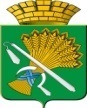 ГЛАВА КАМЫШЛОВСКОГО ГОРОДСКОГО ОКРУГАП О С Т А Н О В Л Е Н И Еот __.__ .2018 года  №	___							ПРОЕКТг. Камышлов Об утверждении Порядка проведения осмотров зданий, сооружений расположенных на территории Камышловского городского округа, в целях оценки их технического состояния и надлежащего технического обслуживания в соответствии с требованиями технических регламентов к конструктивным и другим характеристикам надежности и безопасности объектов, требованиями проектной документации указанных объектов В соответствии со статьями 8, 55.24 Градостроительного кодекса Российской Федерации, статьей 16 Федерального закона от 6 октября 2003 года №131-ФЗ «Об общих принципах организации местного самоуправления в Российской Федерации», и.о. главы Камышловского городского округаПОСТАНОВИЛ:1. Утвердить Порядок проведения осмотров зданий, сооружений расположенных на территории Камышловского городского округа, в целях оценки их технического состояния и надлежащего технического обслуживания в соответствии с требованиями технических регламентов к конструктивным и другим характеристикам надежности и безопасности объектов, требованиями проектной документации указанных объектов (прилагается).2. Настоящее постановление опубликовать в газете «Камышловские известия» и на официальном сайте Камышловского городского округа.3. Контроль исполнения настоящего постановленияоставляю за собой.Глава Камышловского городского округа                            А.В. ПоловниковУТВЕРЖДЕНПостановлением главы Камышловского городского округаот«__»________ 2018г. №____ПОРЯДОКпроведения осмотров зданий, сооружений расположенных на территории Камышловского городского округа, в целях оценки их технического состояния и надлежащего технического обслуживания в соответствии с требованиями технических регламентов к конструктивным и другим характеристикам надежности и безопасности объектов, требованиями проектной документации указанных объектов (далее – Порядок)Раздел I. ОБЩИЕ ПОЛОЖЕНИЯ1. Настоящий Порядок разработан в соответствии с Градостроительным кодексом Российской Федерации, Федеральным законом от 06.10.2003 года №131-ФЗ «Об общих принципах организации местного самоуправления в Российской Федерации», Федеральным законом от 30.12.2009 года №384-ФЗ «Технический регламент о безопасности зданий и сооружений»,Постановлением Государственного Комитета Российской Федерации по строительству и жилищно-коммунальному комплексу от 21.08.2003 года №153 «О Своде правил «Правила обследования несущих строительных конструкций зданий и сооружений" (СП 13-102-2003), ГОСТ 31937-2011 «Здания и сооружения. Правила обследования и мониторинга технического состояния», УставомКамышловского городского округа.2. Настоящим Порядком устанавливаетпроцедуру организации и проведения осмотра зданий, сооружений в целях оценки их технического состояния и надлежащего технического обслуживания в соответствии с требованиями технических регламентов к конструктивным и другим характеристикам надежности и безопасности объектов, требованиями проектной документации указанных объектов (далее - осмотр зданий, сооружений).3. Для целей настоящего Порядка используются следующие основные понятия и термины, установленные законодательством Российской Федерации о техническом регулировании, законодательством Российской Федерации о градостроительной деятельности:1) "здание", "сооружение" применяются в значении, определенном статьей 2 Федерального закона №384 от 30.12.2009 года «Технический регламент о безопасности зданий и сооружений»;2) "надлежащее техническое состояние зданий, сооружений" применяется в значении, определенном частью 8 статьи 55.24 Градостроительного кодекса Российской Федерации;3) "лицо, ответственное за эксплуатацию здания, сооружения" применяется в значении, определенном частью 1 статьи 55.25 Градостроительного кодекса Российской Федерации;4) "осмотр зданий, сооружений"понимается совокупность проводимых уполномоченным органом мероприятий в отношении зданий и (или) сооружений, находящихся в эксплуатации, на территории Камышловского городского округа, независимо от форм собственности на них, для оценки их технического состояния и надлежащего технического обслуживания по внешним признакам, а также для выявления видимых дефектов и повреждений (наличие трещин, протечек, отслоений защитного слоя в железобетонных элементах, коррозии металлических элементов, прогибов и отклонений от планового положения, состояния стыков и соединений и др.).4. Действие настоящего Порядка распространяется на все эксплуатируемые здания, сооружения независимо от формы собственности, расположенные на территории Камышловского городского округа, за исключением случаев, если при эксплуатации таких зданий, сооружений федеральными законами предусмотрено осуществление государственного контроля (надзора).5. Уполномоченным органом на проведение осмотра зданий, сооружений и выдачу рекомендаций об устранении выявленных в ходе такого осмотра нарушений в случаях, предусмотренных Градостроительным кодексом Российской Федерации, является отдел архитектуры и градостроительства администрации Камышловского городского округа.К участию в проведении осмотров зданий, сооружений по согласованию могут привлекаться специалисты, эксперты, представители специализированных организаций, обладающие специальными познаниями, необходимыми для проведения осмотра зданий, сооружений.6. Целью осмотров является оценка технического состояния и надлежащего технического обслуживания зданий, сооружений по внешним признакам, т.е. без применения методов неразрушающего и разрушающего контроля, а также без проведения поверочных расчетов.7. Предметом осмотра зданий, сооружений является оценка их технического состояния и надлежащего технического обслуживания в соответствии с требованиями технических регламентов к конструктивным и другим характеристикам надежности и безопасности объектов, требованиями проектной документации указанных объектов.8. Задачами проведения осмотров и выдачи рекомендаций являются:1) профилактика нарушений требований законодательства при эксплуатации зданий, сооружений;2) обеспечение соблюдения требований законодательства;3) обеспечение выполнения мероприятий, направленных на предотвращение возникновения аварийных ситуаций при эксплуатации зданий, сооружений;4) защита прав физических и юридических лиц, осуществляющих эксплуатацию зданий, сооружений.7. Проведение осмотров и выдача рекомендаций основываются на следующих принципах:1) соблюдение требований законодательства;2) открытость и доступность для физических и юридических лиц информации о проведении осмотров и выдаче рекомендаций;3) объективность и всесторонность проведения осмотров, а также достоверности их результатов;4) возможность обжалования неправомерных действий (бездействия) уполномоченного органа, должностных лиц уполномоченного органа.РазделII.ПОРЯДОК ПРОВЕДЕНИЯ ОСМОТРОВ И ВЫДАЧИ РЕКОМЕНДАЦИЙ9. Основанием для проведения осмотра является поступившее в администрацию Камышловского городского округа заявление физического и (или) юридического лица о нарушении требований законодательства при эксплуатации здания, сооружения, о возникновении аварийных ситуаций в зданиях, сооружениях или возникновении угрозы разрушения зданий, сооружений (далее - заявление).10. Срок проведения осмотра зданий, сооружений составляет не более 20 календарных дней со дня регистрации заявления, а в случае если заявление содержит информацию о наступлении аварийной ситуации в зданиях, сооружениях или о возникновении угрозы разрушения зданий, сооружений - не более 24 часов с момента регистрации заявления.11. Проведение осмотра здания, сооружения осуществляется на основании распоряжения главы Камышловского городского округа о проведении осмотра (далее - распоряжение). Распоряжение издается в срок, не превышающий пяти рабочих дней со дня регистрации заявления в уполномоченном органе.В случае поступления заявления о возникновении аварийных ситуаций в зданиях, сооружениях и (или) возникновении угрозы разрушения зданий, сооружений распоряжение издается в день регистрации заявления в уполномоченном органе.12. Уполномоченный орган для подготовки распоряжения запрашивает в рамках межведомственного информационного взаимодействия в соответствующем территориальном органе федерального органа исполнительной власти, уполномоченного в области государственной регистрации прав на недвижимое имущество и сделок с ним, сведения о собственнике (собственниках) зданий, сооружений, подлежащих осмотру, в порядке, установленном законодательством.13. В распоряжении указываются:1) номер и дата;2) фамилия, имя, отчество (последнее - при наличии) и должность должностного лица уполномоченного органа, осуществляющего осмотр;3) фамилия, имя, отчество (последнее - при наличии) и должность специалиста муниципальной организации, привлекаемого к проведению осмотра;4) наименование юридического лица или фамилия, имя, отчество (последнее - при наличии) индивидуального предпринимателя, физического лица, владеющего на праве собственности или ином законном основании (на праве аренды, праве хозяйственного ведения, праве оперативного управления и (или) ином праве) осматриваемым зданием, сооружением, адреса их места нахождения или жительства (при наличии таких сведений в уполномоченном органе);5) предмет осмотра здания, сооружения;6) правовые основания проведения осмотра здания, сооружения;7) сроки проведения осмотра здания, сооружения.14. В случае если в заявлении содержится информация о возникновении аварийных ситуаций в зданиях, сооружениях или возникновении угрозы разрушения зданий, сооружений, положения пункта 12 и подпункта 3 пункта 13 настоящего Порядка не применяются.15. Заверенная копия распоряжения вручается под подпись должностным лицом уполномоченного органа, осуществляющим осмотр, лицу, ответственному за эксплуатацию здания, сооружения (в лице руководителя, иного должностного лица или уполномоченного представителя юридического лица, индивидуального предпринимателя, его уполномоченного представителя, физического лица, его уполномоченного представителя).16. Осмотры проводятся с участием лица, ответственного за эксплуатацию здания, сооружения, или его уполномоченного представителя.Присутствие лица, ответственного за эксплуатацию здания, сооружения, или его уполномоченного представителя не обязательно при проведении осмотра в связи с заявлением, в котором содержится информация о возникновении аварийных ситуаций в данных зданиях, сооружениях или возникновении угрозы разрушения данных зданий, сооружений.17. Собственник (собственники) здания (помещений в здании), сооружения или лица, которые владеют указанными объектами на ином законном основании, либо лица, ответственные за эксплуатацию здания, сооружения, уведомляются о проведении осмотра не позднее чем за три рабочих дня до даты начала проведения осмотра посредством направления заказным почтовым отправлением с уведомлением о вручении или иным доступным способом (факсом, нарочно должностным лицом) заверенной копии распоряжения с указанием на возможность принятия участия в осмотре.В случае поступления заявления о возникновении аварийных ситуаций в зданиях, сооружениях или возникновении угрозы разрушения зданий, сооружений лица, ответственные за эксплуатацию здания, сооружения, уведомляются о проведении осмотра уполномоченным органом не менее чем за двадцать четыре часа до начала его проведения любым доступным способом.18. Осмотр начинается с обязательного ознакомления лица, ответственного за эксплуатацию здания, сооружения, или его уполномоченного представителя с распоряжением и с полномочиями проводящих осмотр должностных лиц уполномоченного органа, а также с основаниями проведения осмотра, видами и объемом мероприятий, со сроками и условиями его проведения.Данное требование не применяется в случае отсутствия лица, ответственного за эксплуатацию здания, сооружения, или его уполномоченного представителя в случае, указанном в части второй пункта 16 настоящего Порядка.19.При осмотре зданий, сооружений проводится визуальное обследование конструкций (с фотофиксацией видимых дефектов), изучаются сведения об осматриваемом объекте (время строительства, сроки эксплуатации), общая характеристика объемно-планировочного и конструктивного решений и системы инженерного оборудования, производятся обмерочные работы и иные мероприятия, необходимые для оценки технического состояния и надлежащего технического обслуживания здания, сооружения в соответствии с требованиями технических регламентов к конструктивным и другим характеристикам надежности и безопасности объектов, требованиями проектной документации осматриваемого объекта.20. По результатам осмотра составляется акт осмотра здания, сооружения по установленной форме (приложение №1 к настоящему Порядку), который должен содержать следующие сведения:1) дата, время и место составления акта осмотра (датой составления акта является дата проведения осмотра здания, сооружения);2) дата и номер распоряжения о проведении осмотра здания, сооружения;3) фамилии, имена, отчества, должности специалистов уполномоченного органа, проводивших осмотр здания, сооружения;4) фамилии, имена, отчества, должности лиц, участвовавших в проведении осмотра здания, сооружения;5) адрес (место нахождения) осматриваемого здания, сооружения;6) сведения о собственнике (собственниках) здания (помещений в здании), сооружения или лицах, которые владеют указанными объектами на ином законном основании, лицах, ответственных за эксплуатацию указанных объектов;7) информация о выявленных в ходе осмотра здания, сооружения нарушениях требований технических регламентов к конструктивным и другим характеристикам надежности и безопасности объектов, требованиями проектной документации указанных объектов.К акту осмотра прикладываются материалы фотофиксации осматриваемого здания, сооружения и иные материалы, документы, полученные и (или) оформленные в ходе проведения осмотра здания, сооружения.21. Акт осмотра подписывается специалистами, осуществившими проведение осмотра здания, сооружения, а также специалистами, экспертами, представителями специализированных организаций, которые привлекались к проведению осмотра здания, сооружения.22. В случае необеспечения доступа специалистам, уполномоченным на проведение осмотра здания, сооружения, на территорию или непосредственно в здание, сооружение, в акте осмотра делается соответствующая запись об отказе в доступе. Указанный акт подписывается специалистами, уполномоченным на проведение осмотра здания, сооружения.23. Если при проведении осмотра здания, сооружения не были выявлены нарушения требований технических регламентов к конструктивным и другим характеристикам надежности и безопасности объектов, требований проектной документации объектов, копия акта осмотра направляется лицу, ответственному за эксплуатацию здания, сооружения, в течение трех рабочих дней со дня его утверждения заказным почтовым отправлением с уведомлением о вручении или вручается указанному лицу под роспись.24. В случае выявления при проведении осмотра здания, сооружения нарушений требований технических регламентов к конструктивным и другим характеристикам надежности и безопасности объектов, требований проектной документации объектов, уполномоченным органом осуществляется подготовка рекомендаций о мерах по устранению выявленных нарушений по установленной форме (приложение №2 к настоящему Порядку) в течение пяти рабочих дней со дня проведения осмотра, а в случае проведения осмотра зданий, сооружений на основании заявления о возникновении аварийных ситуаций в зданиях, сооружениях или возникновении угрозы разрушения зданий, сооружений - на месте проведения осмотра.25. Рекомендации о мерах по устранению выявленных нарушений с приложением копии акта осмотра направляются лицу, ответственному за эксплуатацию здания, сооружения, в течение трех рабочих дней со дня подготовки таких рекомендаций заказным почтовым отправлением с уведомлением о вручении или вручаются указанному лицу под роспись, а в случае проведения осмотра зданий, сооружений на основании заявления о возникновении аварийных ситуаций в зданиях, сооружениях или возникновении угрозы разрушения зданий, сооружений - вручаются лицу, ответственному за эксплуатацию здания, сооружения, в день проведения осмотра зданий, сооружений любым доступным способом.26. Сведения о проведенном осмотре зданий, сооружений вносятся в журнал учета осмотров зданий, сооружений по установленной форме (приложение №3 к настоящему Порядку), который содержит следующие сведения:1) порядковый номер;2) дату проведения осмотра зданий, сооружений;3) основание для проведения осмотра зданий, сооружений;4) адрес (место нахождения) осматриваемых зданий, сооружений;5) номер и дата акта осмотра;6) отметку о выявлении при проведении осмотра зданий, сооружений нарушений требований технических регламентов к конструктивным и другим характеристикам надежности и безопасности объектов, требований проектной документации указанных объектов или информация об отсутствии нарушений.27. Журнал учета осмотров зданий, сооружений должен быть прошит, пронумерован.Журнал учета осмотров зданий, сооружений, акты осмотра здания, сооружения, рекомендации о мерах по устранению выявленных нарушений хранятся в течение пяти лет в отделеархитектуры и градостроительства администрации Камышловского городского округа.29. Осмотр зданий, сооружений не проводится, если при эксплуатации зданий, сооружений осуществляется государственный контроль (надзор) в соответствии с федеральными законами.В этом случае заявление физического (юридического) лица о нарушении требований законодательства Российской Федерации к эксплуатации зданий, сооружений, о возникновении аварийных ситуаций в зданиях, сооружениях или возникновении угрозы разрушения зданий, сооружений направляется по компетенции в орган, осуществляющий в соответствии с федеральными законами государственный контроль (надзор) при эксплуатации зданий, сооружений, в течение семи календарных дней со дня его регистрации.Заявителю направляется письменное уведомление об отказе в проведении осмотра зданий, сооружений и о направлении заявления для рассмотрения по компетенции в орган, осуществляющий в соответствии с федеральными законами государственный контроль (надзор) при эксплуатации зданий, сооружений, в течение семи календарных дней со дня регистрации заявления.30. Лица, ответственные за эксплуатацию здания, сооружения, в случае несогласия с фактами и (или) выводами, изложенными в акте осмотра, либо с выданными рекомендациями в течение десяти дней с даты получения акта осмотра и (или) выданных рекомендаций вправе предоставить в администрацию Камышловского городского округа в письменной форме возражения в отношении акта осмотра и (или) выданных рекомендаций в целом или в отношении отдельных положений (далее - возражения). При этом указанными лицами могут быть приложены к таким возражениям документы, подтверждающие обоснованность таких возражений, или их заверенные копии.Возражения, поступившие в администрацию Камышловского городского округа, подлежат рассмотрению должностным лицом, наделенным полномочиями по рассмотрению возражений (жалоб), в течение пятнадцати дней со дня их регистрации.Возражения, предоставленные в администрацию Камышловского городского округа, в случае поступления заявления о возникновении аварийных ситуаций в зданиях, сооружениях или возникновении угрозы разрушения зданий подлежат рассмотрению в течение пяти дней со дня их регистрации.31. По результатам рассмотрения возражений принимается одно из следующих решений:1) удовлетворяет возражения, в том числе в форме аннулирования акта осмотра и (или) выданных рекомендаций, исправления допущенных опечаток и ошибок в выданных в результате проведения осмотра документах;2) отказывает в удовлетворении возражений (с указанием оснований отказа).32. Не позднее дня, следующего за днем принятия решения по предоставленным возражениям, лицу, предоставившему возражения, направляется мотивированный ответ о результатах рассмотрения возражений в письменной форме. Ответ может быть направлен в электронной форме, в случае наличия согласия заявителя.33. При выявлении в результате проведения осмотра нарушений требований законодательства, ответственность за которые предусмотрена действующим законодательством об административных правонарушениях, уполномоченный орган передает материалы о выявленных нарушениях в органы исполнительной власти, должностные лица которых уполномочены составлять протоколы об административных правонарушениях, в течение пяти рабочих дней со дня составления акта осмотра.34. При выявлении в результате проведения осмотра факта совершения лицами, ответственными за эксплуатацию зданий, сооружений, действия (бездействия), содержащего признаки состава преступления, уполномоченный орган в течение пяти рабочих дней со дня выявления такого факта обязан передать информацию о совершении указанного действия (бездействия) и подтверждающие такой факт документы в правоохранительные органы.35. При осуществлении осмотров должностные лица уполномоченного органа имеют право:1) осматривать здания, сооружения и знакомиться с документами, связанными с целями, задачами и предметом осмотра;2) запрашивать и получать документы, сведения и материалы об использовании и состоянии зданий, сооружений, необходимые для осуществления их осмотров и подготовки рекомендаций. Указанные в запросе уполномоченного органа документы представляются в виде копий, заверенных печатью (при ее наличии) и соответственно подписью руководителя, иного должностного лица юридического лица, индивидуального предпринимателя, его уполномоченного представителя, физического лица, его уполномоченного представителя. Не допускается требовать нотариального удостоверения копий документов, представляемых в уполномоченный орган, если иное не предусмотрено законодательством Российской Федерации;3) обращаться в правоохранительные, контрольные, надзорные и (или) иные органы по вопросу оказания содействия в предотвращении и (или) пресечении действий, препятствующих осуществлению осмотров, а также в установлении лиц, виновных в нарушении требований законодательства, в том числе повлекших возникновение аварийных ситуаций в зданиях, сооружениях или возникновение угрозы разрушения зданий, сооружений;4) обжаловать действия (бездействие) физических и юридических лиц, повлекшие за собой нарушение прав должностных лиц уполномоченного органа, а также препятствующие исполнению ими должностных обязанностей.36. Должностные лица уполномоченного органа обязаны:1) своевременно и в полной мере исполнять предоставленные в соответствии с законодательством полномочия по предупреждению, выявлению и пресечению нарушений требований законодательства;2) принимать в пределах своих полномочий необходимые меры к устранению и недопущению нарушений требований законодательства, в том числе проводить профилактическую работу по устранению обстоятельств, способствующих совершению таких нарушений;3) рассматривать поступившие заявления в установленный срок;4) проводить осмотр только на основании распоряжения;5) проводить осмотр только во время исполнения служебных обязанностей, при предъявлении копии распоряжения;6) соблюдать законодательство при осуществлении мероприятий по осмотру;7) соблюдать сроки уведомления лиц, ответственных за эксплуатацию здания, сооружения, о проведении осмотров (если такое уведомление требуется в соответствии с настоящим Порядком), сроки проведения осмотров;8) не препятствовать лицам, ответственным за эксплуатацию здания, сооружения, или их уполномоченным представителям присутствовать при проведении осмотра, давать разъяснения по вопросам, относящимся к предмету осмотра, и предоставлять таким лицам информацию и документы, относящиеся к предмету осмотра;9) предоставлять лицам, ответственным за эксплуатацию здания, сооружения, или их уполномоченным представителям, присутствующим при проведении осмотра, информацию и документы, относящиеся к предмету осмотра;10) составлять по результатам осмотров акты осмотра и выдавать рекомендации с обязательным ознакомлением с ними лиц, ответственных за эксплуатацию здания, сооружения, или их уполномоченных представителей;11) доказывать обоснованность своих действий (бездействия) и решений при их обжаловании физическими и юридическими лицами;12) осуществлять мониторинг исполнения рекомендаций;13) осуществлять запись о проведенных осмотрах в журнале учета осмотров зданий, сооружений, находящихся в эксплуатации, на территории Камышловского городского округа.37. Должностные лица уполномоченного органа несут ответственность:1) за неправомерные действия (бездействие), связанные с выполнением должностных обязанностей;2) за разглашение сведений, полученных в процессе осмотра, составляющих государственную, коммерческую и (или) иную охраняемую законом тайну.38. Собственник (собственники) здания (помещений в здании), сооружения или лица, которые владеют указанными объектами на ином законном основании, либо лица, ответственные за эксплуатацию зданий, сооружений, имеют право:1) непосредственно присутствовать при проведении осмотра, давать пояснения по вопросам, относящимся к предмету осмотра;2) получать от уполномоченного органа, его должностных лиц информацию и документы, которые относятся к предмету осмотра и предоставление которых предусмотрено законодательством;3) знакомиться с результатами осмотра и указывать в акте осмотра о своем ознакомлении с результатами осмотра, о согласии или несогласии с ними, а также с отдельными действиями (бездействием) должностных лиц уполномоченного органа;4) обжаловать действия (бездействие) должностных лиц уполномоченного органа и (или) результаты осмотра, повлекшие за собой нарушение прав физического или юридического лица при проведении осмотра, в соответствии с законодательством Российской Федерации.39. Собственник (собственники) здания (помещений в здании), сооружения или лица, которые владеют указанными объектами на ином законном основании, либо лица, ответственные за эксплуатацию зданий, сооружений, допустившие нарушение требований законодательства, несут ответственность в соответствии с законодательством Российской Федерации и (или) Свердловской области.Приложение № 1к Порядку проведения осмотров зданий, сооруженийрасположенных на территории Камышловского городскогоокруга, в целях оценки их технического состоянияи надлежащего технического обслуживания в соответствиис требованиями технических регламентов к конструктивными другим характеристикам надежности и безопасностиобъектов, требованиями проектной документацииуказанных объектов                АДМИНИСТРАЦИЯ КАМЫШЛОВСКОГО ГОРОДСКОГО ОКРУГА___________________________________________________________________________       (наименование уполномоченного органа, осуществляющего осмотр)                                АКТ № _____                        ОСМОТРА ЗДАНИЯ (СООРУЖЕНИЯ)                                                    "__" __________ 20__ г.    Место проведения осмотра (адрес): ________________________________________________________________________________________________________________        (должности, Ф.И.О. должностных лиц уполномоченного органа,проводивших осмотр)______________________________________________________________________________________________________________________________________________________на основании распоряжения Администрации Камышловского городского округа от___________________ 20__ года N ______ проведен осмотр здания (сооружения),расположенного по адресу: ___________________________________________________________________________________________________________________________,    принадлежащего ________________________________________________________                 (Ф.И.О. физического лица, индивидуального предпринимателя,___________________________________________________________________________                      наименование юридического лица)    в присутствии: ________________________________________________________                        (Ф.И.О. лица, действующего от имени лица,___________________________________________________________________________            ответственного за эксплуатацию здания, сооружения,___________________________________________________________________________   с указанием должности или документа, подтверждающего его полномочия)    В результате проведения осмотра установлено: ___________________________________________________________________________________________________________________________________________________________________________________________________________________________________________________________  (описание выявленных нарушений, в случае если нарушений не установлено,               производится запись "нарушений не выявлено")Подписи должностных лиц уполномоченного органа, проводивших осмотр:_______________________________________ ___________________          (должность, Ф.И.О.)                (подпись)_______________________________________ ___________________          (должность, Ф.И.О.)                (подпись)С актом ознакомлен(а) _________________________                              (подпись)Копию акта получил(а) _________________________                              (подпись)Приложение № 2кПорядку проведения осмотров зданий, сооруженийрасположенных на территории Камышловского городскогоокруга, в целях оценки их технического состоянияи надлежащего технического обслуживания в соответствиис требованиями технических регламентов к конструктивными другим характеристикам надежности и безопасностиобъектов, требованиями проектной документацииуказанных объектовАДМИНИСТРАЦИЯ КАМЫШЛОВСКОГО ГОРОДСКОГО ОКРУГА____________________________________________________________(наименование уполномоченного органа,осуществляющего осмотр)РЕКОМЕНДАЦИИО МЕРАХ ПО УСТРАНЕНИЮ ВЫЯВЛЕННЫХ НАРУШЕНИЙПРИ ОСМОТРЕ ЗДАНИЯ (СООРУЖЕНИЯ)В соответствии с Актом осмотра здания (сооружения) от ______ 20__ г. № ____Администрация Камышловского городского округа рекомендует:Рекомендации получил(а) _______________ ___________________                                             (подпись)Подписи должностных лиц, подготовивших рекомендации:По пункту(ам) № _______________________________________________ ___________________          (должность, Ф.И.О.)                (подпись)По пункту(ам) № _______________________________________________ ___________________          (должность, Ф.И.О.)                (подпись)По пункту(ам) № _______________________________________________ ___________________          (должность, Ф.И.О.)                (подпись)По пункту(ам) № _______________________________________________ ___________________          (должность, Ф.И.О.)                (подпись)Приложение № 3кПорядку проведения осмотров зданий, сооруженийрасположенных на территории Камышловского городскогоокруга, в целях оценки их технического состоянияи надлежащего технического обслуживания в соответствиис требованиями технических регламентов к конструктивными другим характеристикам надежности и безопасностиобъектов, требованиями проектной документацииуказанных объектовЖУРНАЛУЧЕТА ОСМОТРОВ ЗДАНИЙ, СООРУЖЕНИЙ, НАХОДЯЩИХСЯВ ЭКСПЛУАТАЦИИ, НА ТЕРРИТОРИИ КАМЫШЛОВСКОГО ГОРОДСКОГО ОКРУГАN п/пВыявленное нарушениеРекомендации о мерах по устранению выявленного нарушенияСрок принятия мер по устранению выявленного нарушения1234N п/пОснование для проведения осмотра зданий, сооруженийНаименование объекта осмотраАдрес проведения осмотраНомер и дата акта осмотраДолжностные лица уполномоченного органа, проводившие осмотрОтметка о выдаче рекомендаций (выдавались / не выдавались), срок устранения выявленных нарушенийДолжностные лица уполномоченного органа, подготовившие рекомендацииОтметка о выполнении рекомендаций (выполнены / не выполнены)123456789